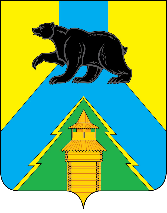 Российская ФедерацияИркутская областьУсть-Удинский районАДМИНИСТРАЦИЯРАСПОРЯЖЕНИЕ« 14 »  апреля   2021 г.  № 170п. Усть-УдаО подготовке и проведении празднования                                                                   76-годовщины Победы в Великой                                                                                                Отечественной войне 1941-1945 годов.1. Утвердить прилагаемый план основных мероприятий  (далее – план) районного муниципального образования «Усть-Удинский район» по подготовке и проведению празднования 76-й годовщины Победы в Великой Отечественной войне 1941-.  (Приложение 1).2. Утвердить оргкомитет «Победа» по подготовке и проведению празднования  76-й годовщины Победы в Великой Отечественной войне (приложение №2)3.Утвердить смету на проведение мероприятий районного муниципального образования «Усть-Удинский район» по празднованию 76-й годовщины Победы в Великой Отечественной войне 1941-.  (Приложение 3).4. Ответственным исполнителям  обеспечить реализацию мероприятий плана и предусмотреть    финансирование  в соответствии со сметой, в рамках действующих программ.5. Рекомендовать органам исполнительной власти муниципальных образовании Усть-Удинского района принять участие в подготовке и проведении празднования 76-й годовщины Победы в Великой Отечественной войне 1941-.       5. Управлению делами (Сабельфельд И.Н.)  разместить план на официальном сайте администрации РМО «Усть-Удинский район» в информационно-телекоммуникационной сети "Интернет".Глава администрацииРМО «Усть-Удинский район»                                  С.Н.Чемезов                                                                       Приложение  1 к Распоряжению                                                                      № 170  от  14.04.2021 г.                                                             Планмероприятий районного муниципального образования                                  «Усть-Удинский район» по подготовке и  празднованию 76-й годовщины Победы в Великой Отечественной войне 1941-1945г.№п/пМероприятияДата проведенияИсточник финансированияОтветственные исполнители1.  Организационные мероприятия в связи с памятными датами военной  истории Отечества1.  Организационные мероприятия в связи с памятными датами военной  истории Отечества1.  Организационные мероприятия в связи с памятными датами военной  истории Отечества1.  Организационные мероприятия в связи с памятными датами военной  истории Отечества1.  Организационные мероприятия в связи с памятными датами военной  истории Отечества1.1Проведений заседаний оргкомитета «Победа» апрель-май -Заместитель мэра по социальным вопросам 1.2Вручение поздравлений с Днем Победы от имени Губернатора Иркутской области, мэра района и председателя Совета ветеранов участникам войны, вдовам, труженикам тыла до 25 апреля-Управление деламиСовет ветеранов1.3Организация участия представителей района в областных праздничных  мероприятиях, посвященных 76- й годовщине Победы в Великой Отечественной войне     май -Управление делами, Совет ветеранов                   2. Мероприятия,  направленные на улучшение  медицинского, санаторно-курортного и лекарственного обеспечения, жилищно-бытовых условий жизни, совершенствование социальной политики в отношении ветеранов Великой Отечественной войны 1941-1945 годов, членов их семей, а также лиц, приравненных к ним.                   2. Мероприятия,  направленные на улучшение  медицинского, санаторно-курортного и лекарственного обеспечения, жилищно-бытовых условий жизни, совершенствование социальной политики в отношении ветеранов Великой Отечественной войны 1941-1945 годов, членов их семей, а также лиц, приравненных к ним.                   2. Мероприятия,  направленные на улучшение  медицинского, санаторно-курортного и лекарственного обеспечения, жилищно-бытовых условий жизни, совершенствование социальной политики в отношении ветеранов Великой Отечественной войны 1941-1945 годов, членов их семей, а также лиц, приравненных к ним.                   2. Мероприятия,  направленные на улучшение  медицинского, санаторно-курортного и лекарственного обеспечения, жилищно-бытовых условий жизни, совершенствование социальной политики в отношении ветеранов Великой Отечественной войны 1941-1945 годов, членов их семей, а также лиц, приравненных к ним.                   2. Мероприятия,  направленные на улучшение  медицинского, санаторно-курортного и лекарственного обеспечения, жилищно-бытовых условий жизни, совершенствование социальной политики в отношении ветеранов Великой Отечественной войны 1941-1945 годов, членов их семей, а также лиц, приравненных к ним.2.1 Проведение проверки условий жизни инвалидов и ветеранов Великой Отечественной войны, членов семей погибших (умерших) инвалидов и участников Великой Отечественной войны 1941-1945 годов                                                                                                                                                                                                                                                                  в течение года                -Управление соцзащиты населения  по Усть-Удинскому району2.2Организация проведения районным государственным учреждением социального обслуживания, с привлечением волонтерских организаций, помощи ветеранам. в течение года               -ОГБУСО «Комплексный центр социального обслуживания населения в Усть-Удинском районе»2.3Организация диспансеризации ветеранов Великой Отечественной войны, ветеранов боевых действий в амбулаторно-поликлинической организации районав течение года-Усть -Удинская районная больница2.4Организация проведения Дней ветеранов Великой Отечественной войны в амбулаторно-поликлинической организации районав течение года             -Усть -Удинская  районная больница3.  Памятно-мемориальные мероприятия. Благоустройство  памятников, монументов, обелисков3.  Памятно-мемориальные мероприятия. Благоустройство  памятников, монументов, обелисков3.  Памятно-мемориальные мероприятия. Благоустройство  памятников, монументов, обелисков3.  Памятно-мемориальные мероприятия. Благоустройство  памятников, монументов, обелисков3.  Памятно-мемориальные мероприятия. Благоустройство  памятников, монументов, обелисков3.1Организация ремонта и обустройства обелисков, памятников погибшим в годы Великой Отечественной войныАпрель        Бюджеты муниципальных образованийМуниципальные образования                   района3.2.Организация групп добровольцев из числа военно-патриотических и волонтерских клубов,  объединений для приведения территории возле памятников в надлежащий видАпрель Муниципальные образования                района3.3.Проведение торжественных возложений цветов, венков и гирлянд к историческим памятникам и обелискам, установленным в честь Победы в Великой Отечественной войне9 мая                  Бюджеты муниципальных образований районаМуниципальные образования             района3.4.Организация и проведение Дня памяти и скорби22 июняБюджеты муниципальных образованийМуниципальные образования                   района                                                                                                                                                                                            4.  Освещение в средствах массовой информации мероприятий, посвященных празднованию 76-годовщины Победы в Великой Отечественной войне 1941-1945 годов                                                                                                                                                                                            4.  Освещение в средствах массовой информации мероприятий, посвященных празднованию 76-годовщины Победы в Великой Отечественной войне 1941-1945 годов                                                                                                                                                                                            4.  Освещение в средствах массовой информации мероприятий, посвященных празднованию 76-годовщины Победы в Великой Отечественной войне 1941-1945 годов                                                                                                                                                                                            4.  Освещение в средствах массовой информации мероприятий, посвященных празднованию 76-годовщины Победы в Великой Отечественной войне 1941-1945 годов                                                                                                                                                                                            4.  Освещение в средствах массовой информации мероприятий, посвященных празднованию 76-годовщины Победы в Великой Отечественной войне 1941-1945 годов4.1Опубликование  в газете «Усть-Удинские вести»  материалов, посвященных 76-й годовщине Победы в Великой Отечественной войне в течение  года           -Редакция газеты «Усть-Удинские вести» 5. Публичные, культурно массовые, спортивные  мероприятия, информационно-пропагандистские и благотворительные акции, фестивали, посвященные 76-й годовщине Победы в Великой отечественной войне 1941-1945 годов5. Публичные, культурно массовые, спортивные  мероприятия, информационно-пропагандистские и благотворительные акции, фестивали, посвященные 76-й годовщине Победы в Великой отечественной войне 1941-1945 годов5. Публичные, культурно массовые, спортивные  мероприятия, информационно-пропагандистские и благотворительные акции, фестивали, посвященные 76-й годовщине Победы в Великой отечественной войне 1941-1945 годов5. Публичные, культурно массовые, спортивные  мероприятия, информационно-пропагандистские и благотворительные акции, фестивали, посвященные 76-й годовщине Победы в Великой отечественной войне 1941-1945 годов5. Публичные, культурно массовые, спортивные  мероприятия, информационно-пропагандистские и благотворительные акции, фестивали, посвященные 76-й годовщине Победы в Великой отечественной войне 1941-1945 годов5.1Подготовка и проведение в муниципальных образованиях района мероприятий по празднованию 76-й годовщины Победы в Великой Отечественной войне январь-май              бюджеты муниципальных образованийАдминистрации МОСовет ветеранов5.2Организация и проведение музейных выставок, экспозиций,  посвященных 76-й годовщине Победы в Великой Отечественной войне. Показ фильмов в течение                     МП «Развитие культуры РМО «Усть-Удинский район» на 2015-2023г.г.»Отдел культуры, 5.3Проведение в библиотеках района книжных выставок,  бесед, литературно-музыкальных вечеров, конкурсов, посвященных 76-й годовщине Победы в Великой Отечественной войне в течение                года бюджеты муниципальных образованийОтдел культуры5.4Проведение в культурно-досуговых учреждениях  района концертов, фестивалей, конкурсов,  посвященных 76-й годовщине Победы в Великой Отечественной войне  Показ фильмов из цикла «ВО война в кинохронике и художественных фильмах»(по отдельному плану)в течение                годабюджеты муниципальных образованийОтдел культуры5.5.Проведение в образовательных учреждениях классных часов, торжественных линеек, уроков мужества, тематических конкурсов, посвященных 76-й годовщине Победы в Великой Отечественной воне.в течение               -Управление образования5.6.Проведение патриотических  акций: «Георгиевская ленточка», «Бессмертный полк», «Окно Победы»май                                   Областной
бюджет,
ГП Иркутской
области «Молодежная политика»на 2019-2024годыОтдел по делам молодежи и спорта, Управление образования, отдел культуры5.7.Создание базы данных (фото, видео) по материалам краеведческого музея «Ветераны о войне»Апрель-майМП «Развитие культуры РМО «Усть-Удинский район» на 2015-2023г.г.»Районный краеведческий музей5.8.Проведение  военно-спортивной игры «Зарница» для обучающихся в общеобразовательных учреждениях  районамай МП «Молодежная политика на 2015-2019 годы»Отдел по делам молодежи и спорта, управление образования5.9.Легкоатлетическая эстафета, посвященная Дню Победы09.мая                МП «Развитие физической культуры и спорта РМО «Усть-Удинский район» 2015-2023 годы»Отдел по делам молодежи и спорта5.10.Акция помощи ветеранам Великой Отечественной войны, труженикам тыла, детям войны «Неделя добра»В течение года-ОГБУСО «Комплексный центр социального обслуживания населения в Усть-Удинском районе»